AAV READER Algemene afdelingsvergadering Dwars Gelderland 5 november 2021, onlineVersie 1 november, avg proof 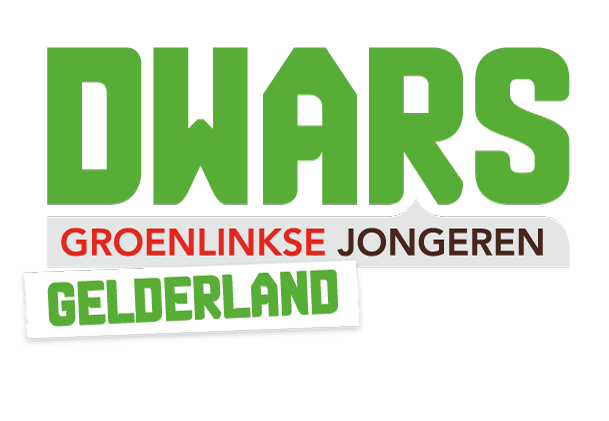 Gegevenspagina Algemene Afdelingsvergadering DWARS, GroenLinkse Jongeren, Gelderland. Datum: 5-11-2021 Tijd: 19:30Locatie: https://us06web.zoom.us/j/89820742761?pwd=RXVUKzdvQUdUc0p1Y2UrZzZwcHU2QT09 Dagvoorzitter: Te vinden in de geheime link die leden toegemaild hebben gekregen Dagnotulist: Te vinden in de geheime link die leden toegemaild hebben gekregen 1. Voorgestelde agenda Algemene Afdelingsvergadering DWARS, GroenLinkse Jongeren, Gelderland.  28 november 2020, Online link. Inloop Welkomstwoord en mededelingen Verkiezing bestuursleden Stemming motiesUitleg kieslijst door Monique van GL GLDVerantwoordingen Financiële verantwoording & reactie Bekendmaking verkiezingsuitslag Ruimte voor vragen Rondvraag Sluit2. Uitleg voor de digitale omgeving en veilig stemmen Lieve leden,  Deze Algemene Afdelingsvergadering zal net als de vorige AAV online plaatsvinden. Hieronder zal worden beschreven hoe we deze online AAV zullen gaan doen.  Zoom. We gaan deze vergadering houden op de opensource goed beveiligde web-app Zoom. Let op: Zoom werkt niet altijd even goed met safari op Mac-computers, en werkt op alle soorten computers het beste met Google Chrome. Er is ook een Zoom-app voor zowel iPhones als android-apparaten. Wees op tijd, dan kunnen we tijdens de inloop eventuele technische problemen oplossen. Mocht je verwachten dat jij specifiek technische probleem gaat krijgen, wees dan iets voor de inloop aanwezig, dan kunnen we die alvast van te voren oplossen.  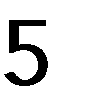 Heb je hulp nodig, of weet je niet zeker dat Zoom bij jou of met jou goed gaat werken, om welke reden dan ook, neem dan vooral contact op met het bestuur (gelderland@dwars.org of een persoonlijk appje).  Mute-beleid. Tijdens de vergadering wordt iedereen gemute, behalve de dagvoorzitter. Pas wanneer de voorzitter aangeeft dat je mag spreken, mag je jezelf unmuten.  Vragen-beleid. We werken tijdens deze vergadering bij de verschillende agendapunten in twee termijnen. De bestuursleden of betrokken leden krijgen in eerste instantie de kans om een kort verhaal te geven. Vervolgens opent de voorzitter een sprekersrij waar vragen mogen worden gesteld door de leden. Deze vragen worden daarna in één keer beantwoord. Vervolgens mogen er in de tweede termijn nog vervolgvragen worden gesteld. Dit kunnen dus geen volledig nieuwe vragen zijn, en moeten ingaan op antwoorden op de vorige vragen. Ook deze worden in één keer beantwoord door de spreker. Wanneer je een vraag hebt, druk je op het ‘handje’ op je scherm in Zoom. De voorzitter ziet dan dat je wat wil zeggen en zal je de beurt geven op een goed moment. Mocht het dringend zijn, kun je ook een berichtje sturen in de chat.  Is het voor jou niet goed mogelijk (technisch of anders) om jezelf te muten, van de chat gebruik te maken, of van de handjes-functie gebruik te maken, neem dan neem dan vooral contact op met het bestuur (gelderland@dwars.org of een persoonlijk appje). Stembeleid. Op de avond van de AAV aan het begin van de avond nemen de dagnotulist en de secretaris vast welke leden aanwezig zijn. Deze leden krijgen op hun email, die bij DWARS bekend is, een persoonlijke link om te stemmen. Alles wijst zich in het programma vanzelf. Deel deze link niet met anderen. Over moties en wijzigingsvoorstellen stemmen we per acclamatie of hoofdelijk, de dagnotulist en de stemtelcommissie houden deze stemmingen bij. Hoe dit werkt op Zoom legt de dagvoorzitter tijdens de AAV uit. 3. Verantwoordingen Algemeen bestuurslid en vicevoorzitter - LouisaAfgelopen halfjaar ben ik als vicevoorzitter en algemeen bestuurslid bezig geweest met verschillende dingen. In het begin heb ik samen met Olga (voorzitter) vooral veel gewerkt aan het beleidsplan en onze heidag rondom het beleidsplan. Dit was erg leuk om te doen, omdat we hiermee de koers konden uitzetten over wat wij willen bereiken als bestuur. Ook het introduceren van DWARS Gelderland op de intromarkt van de Radboud universiteit was een leuke netwerkmogelijkheid voor ons als bestuur. Ik heb 2 commissies onder mijn hoede; 1 daarvan is nog in oprichting namelijk de Activiteitencommissie. Daarnaast ben ik afgelopen half jaar aanspreekpunt geweest van de Educatiecommissie en daar nu tijdelijk ook even de voorzitter van. De kennismakingen met andere organisaties heb ik ook als heel waardevol ervaren. De activiteiten waar ik me betrokken bij heb gevoeld zijn vooral de interne activiteiten (voor ons als bestuur, ik organiseer in november ons bestuursuitje) en de activiteiten op het thema inclusie en diversiteit. In de activiteitencommissie gaan we ons natuurlijk ook op andersoortige activiteiten richten en vanuit de EduCo ook schoolbezoeken (wat ik ook erg leuk vind om te doen!). Daarnaast heb ik 4 vacatures geschreven; voor de 2 commissies onder mijn hoede. Erg leuk als je een kijkje neemt  Ik heb heel veel zin in aankomend halfjaar, vooral om iedereen te ontmoeten, want ik blijf toch positief (mentaal dan) dat dat mogelijk gaat zijn. Verantwoording Politiek Secretaris & Bestuurslid Arnhem – Femke GeuzeDe afgelopen paar maanden als bestuurslid bij DWARS Gelderland heb ik als onwijs tof ervaren. Ik heb nieuwe vrienden gevonden in mijn bestuursleden, nieuwe leden ontmoet en interessante gesprekken gevoerd op activiteiten, mijn politieke kennis en ervaring uitgebreid en een mooi netwerk opgebouwd. Als politiek secretaris hou ik me vooral bezig met – je verwacht het niet – het politieke gedeelte. Ik ben hierbij vooral actief in Arnhem, omdat de andere grote steden in Gelderland al andere bestuursleden als aanspreekpunt hebben. In Arnhem hebben we goede banden met GroenLinks. Ik heb regelmatig contact met het bestuur van GL Arnhem en ben ook naar een aantal bijeenkomsten geweest. Ook woon ik iedere week de vergadering van de fractie bij en heb ik goed contact met de Arnhemse GL-raadsleden. Ik hou me daarnaast als bestuurslid Arnhem bezig met activiteiten en evenementen in Arnhem. Zo zat ik bij de organisatie van het woonprotest in Arnhem en ben ik momenteel bezig met het regelen van een borrel in Arnhem. Verder heb ik als politiek secretaris samen met bestuurslid Pepijn (die ook in de Politieke Commissie zit) gewerkt aan een opiniestuk over wonen. Dit stuk is ondertekend door PINK (PJO van PvdD) en Volt. Het stuk is nog steeds op onze site terug te lezen. In het komende half jaar zou ik me graag nog meer bezig houden met het schrijven van opiniestukken.Secretaris - Yvar te VeldeHet afgelopen half jaar heb ik mij bezig gehouden met het vervullen van de functie als secretaris binnen het bestuur van DWARS Gelderland. Ik heb hierin de nieuwsbrieven en notulen gemaakt, de website up-to-date gehouden, de mail beantwoord, geholpen bij activiteiten, al actieve leden geholpen en nieuwe leden verwelkomt. De secretarisfunctie was even wennen voor mij, omdat ik weinig van websites onderhouden of informele teksten als de nieuwsbrief schrijven af wist. Gelukkig ben ik door de vorige secretaris hier erg goed voor ingewerkt en kon ik altijd bij hem langs voor vragen.Elke eerste dag van de maand om 12 uur ’s middags is er een nieuwsbrief in de mail van ongeveer 500 DWARSers binnengekomen. Deze nieuwsbrieven bevatten nieuwtjes van de afgelopen maand, aankomende evenementen en een update over AJ, de afdelingsmascotte. Tijdens elke tweewekelijkse bestuursvergadering notuleerde ik alles wat er gezegd werd in hoofdlijnen. De notulen kwamen diezelfde avond op stack zodat de rest van het bestuur deze ook konden lezen. Nadat de notulen AVG-proof gemaakt werden, zette ik deze op de site. Dit is wel iets waar ik steken heb laten vallen, aangezien er van de afgelopen twee keer nog geen notulen op de site staan. Deze waren immers nog niet AVG-proof. Ik ga dit zo snel mogelijk oppakken en proberen dit in het volgende halfjaar te verbeteren.De site is, notulen daargelaten, goed up-to-date. Activiteiten komen zodra ik hier genoeg informatie over heb op de site. Ook de nieuwsbrief verschijnt na het versturen ervan op de site. Verder probeer ik de nieuwtjes die op de hoofdpagina van de website staan frequenter dan voorheen te plaatsen. Hierdoor weten mensen immers beter wat er afspeelt in Gelderland.Ik houd de mail, met inbegrip van de DWARS Gelderland-hoofdmail en de mail naar de afdelingssecretaris, over het algemeen bij. Af en toe kijk ik er iets te laat op, vooral in het weekend heb ik hier geen tijd voor. Als ik een mail op de hoofdmail binnenkrijg stuur ik deze, indien nodig, altijd in de bestuurs-groepsapp, waardoor iedereen ingelicht is en ik van iedereen weet wat ik moet reageren. Helaas blijven soms reacties van mede-bestuursleden uit, hier ga ik aankomend halfjaar aan werken om meer te vragen om reacties.Voorzitter – Olga NijhofHet afgelopen halfjaar ben ik samen met mijn bestuur aan onze termijn gestart. Terugkijkend hebben we al veel stappen gemaakt, contacten gelegd en gaat onze onderlinge samenwerking voorspoedig. Als voorzitter heb ik mij met name bezig gehouden met het faciliteren, ondersteunen en overzicht houden over,- en van de verschillende taken van mijn bestuursleden. Ook heb ik veel contacten gelegd als voorzitter die ervoor zorgen dat mijn bestuursleden hier verder mee kunnen. Daarnaast heb ik zelf ook een aantal grotere activiteiten of thema’s opgepakt, zoals de afdelingendag met onze Gelderse afdeling in de Brebl met tweede kamerleden, een tweetal woonprotesten in Arnhem en in Nijmegen, en  andere samenwerkingen met andere PJO’s. De gemeenteraadsverkiezingen komen er het aankomende halfjaar ook aan. Hier zullen we als DWARS Gelderland natuurlijk een grote rol in spelen om te zorgen dat we ons DWARSe geluid een stem gaan geven binnen de gemeenteraden. Een ander belangrijk doel hierbij is dat we zorgen dat jongeren betrokken raken bij de (lokale) politiek. Hierin kunnen we ook in weer in samenwerking met andere PJO’s en organisaties een rol spelen. Met name onze samenwerkingen met andere organisaties, PJO’s en gemeente fracties zijn een lijn die ik graag voortzet het aankomende halfjaar. Ik kijk trots terug op het afgelopen halfjaar en ik vind dat we met elkaar verder gekomen zijn dan ik had durven hopen. Ik ben blij hoe we met elkaar samen werken. Mijn bestuur pakt taken snel op, communiceert helder en transparant en we helpen elkaar daar waar nodig.  Ik maak van deze ruimte dan ook graag gebruik om mijn waardering en dank uit te spreken naar hen; ik ben ontzettend blij met jullie! We zijn enorm actief, gemotiveerd en vinden het (gelukkig!) ook nog eens heel erg gezellig met elkaar.  Algemeen bestuurslid – Arthur GoverdeBeste Lezer,In het afgelopen halve jaar heb ik de functie van algemeen bestuurslid gehad, zonder een echt vaste portfolio. Daarom heb ik vooral geprobeerd om mijn medebestuursleden te faciliteren in hun projecten, door vergaderingen en andere dingen uit hun handen te nemen wanneer ze daar zelf door hun drukke planning geen tijd voor hadden. In die zin is een flexibele universiteitsplanning heel fijn, omdat ik last-minute makkelijk dingen op kan pakken. Als er iets is waar ik nog ontevreden over heb is het wel het contact met de afdeling Groenlinks Wageningen. Hoewel het dusver nog niet gelukt is om een goede band op te bouwen met Wageningen denk ik dat dat komend half jaar wel zal lukken. Met vriendelijke groet,Arthur GoverdeCampagne & communicatie en Veluwe – Logan Klein VeldermanLieve Gelderse DWARSers,Afgelopen halfjaar heb ik de geweldige taak vaan campagne & communicatie en regio Veluwe op me mogen nemen. Hier heb ik enorm van genoten! Ik heb zoveel nieuwe geweldige mensen mogen ontmoeten!In mijn functie als bestuurslid campagne & communicatie hou ik de sociale media bij. Op dit moment is dat alleen Instagram en LinkedIn (volg ons daar ook), maar ik hoop binnenkort Twitter en misschien Facebook erbij te pakken. Ik maak dus de posts en zet ze online. Zo kunnen jullie ook bijhouden wat we allemaal doen!In mijn functie als bestuurslid Veluwe houd ik contact met de lokale fracties en besturen van GroenLinks, in regio Veluwe. Tot nu toe heb ik nog niet zo super veel contact gekregen met besturen en fracties. Hier wil ik in november grote stappen in ondernemen. Wel sluit ik aan bij de fractievergadering van GroenLinks Apeldoorn. Zoals jullie bij de andere verantwoordingen hebben kunnen lezen: we hebben veel georganiseerd. 2 demonstraties, de afdelingsdag, veel online evenementen. Natuurlijk komt er nog veel leuks aan. Tot dan!Met DWARSe groeten,LoganAlgemeen bestuurslid en interim penningmeester – Pepijn van LeeuwenHet afgelopen half jaar heb ik (en als ik voor het hele bestuur mag spreken: wij allemaal) in ieder geval genoeg te doen gehad. Als algemeen bestuurslid had ik mij voorgenomen om vooral bij te springen waar nodig was en veel te doen met activiteiten. Dat bijspringen is in ieder geval gelukt: Nadat onze vorige penningmeester helaas stopte, heb ik ook de titel van interim penningmeester op mij genomen bovenop de functie van algemeen bestuurslid. Dit was nogal een learning proces (en dat is het stiekem eigenlijk nog steeds wel een beetje), aangezien ik hiervoor geen trainingen heb gehad. Daarbovenop moest er ook een nieuwe pinpas aangevraagd worden bij een wissel van penningmeester, met als gevolg dat wij niet bij onze eigen afdeling rekening konden komen en onze uitgaven via DWARS landelijk moesten gaan. Ondanks dat denk ik dat ik het wel langzamerhand onder de knie begin te krijgen. Iets wat de val een beetje brak is dat we in 2021 in ieder geval nog redelijk wat te besteden hadden vanwege de weinige uitgaven tijdens het eerste halfjaar in verband met corona, met dat geld hebben we een erg leuke en leerzame afdelingsdag kunnen organiseren. Daarnaast zijn de uitgaven redelijk beperkt geweest, met de woonprotesten en bestuurszaken als enige kostenposten. Al met al was het penningmeesterschap dus even inkomen, maar is het wel goed gekomen. Een bedankje hiervoor moet ook even uitgaan naar onze eigen voormalige penningmeester Hajo Claassen, die als landelijk penningmeester erg prettig was in de ondersteuning. Als algemeen bestuurslid heb ik vooral veel geprobeerd mee te denken met anderen leden van het bestuur. Het AVG proof maken van de bestuursvergadering notulen behoort bijvoorbeeld tot mijn takenpakket en aangezien ik graag mijn mening over alles deel geef ik volgens mij ook hier en daar wat (soms ongevraagd) advies over bijvoorbeeld onderwerpen als wonen (als je mij op een goede dag treft slaat al dat gepraat zelfs ergens op). Het organiseren van activiteiten is iets minder gelukt, misschien ook omdat ik het gevoel heb dat dat sowieso wel goed gaat in het bestuur. Hierdoor is dit misschien het gedeelte van algemeen bestuurslid zijn dat snel opgeofferd wordt voor penningmeester zaken, wat dus ook een aandachtspuntje voor mij persoonlijk is in de tweede helft van de bestuurstermijn. Daarnaast heb ik mij ook inhoudelijk bezig gehouden met bepaalde onderwerpen. Ik heb (zoals eerder een beetje grappend genoemd) geprobeerd Femke (politiek secretaris) te helpen met wat zaken omrent wonen en wil ook graag Olga (voorzitter) en Logan (C&C) ondersteunen voor de campagnes omrent de gemeenteraadsverkiezingen. Een ander groot aandachtspunt is de politieke commissie, waar ik voorzitter van ben. Door de hectiek van het penningmeesterschap heb ik eigenlijk weinig tot geen tijd voor politieke commissie gehad, iets waar ik zelf erg van baal. Nu ik echter een beetje gesetteld ben als penningmeester (een functie die ik hopelijk kan blijven vervullen) zit ik vol goede hoop dat ik ook de politieke commissie de aandacht kan geven die de commissie verdient.   4. Sollicitaties PenningmeesterPepijn van LeeuwenIk ben op het moment algemeen bestuurslid en interim penningmeester bij ons bestuur, maar ik zou graag die interim penningmeester naar penningmeester veranderen. De afgelopen maanden heb ik (hier en daar wat stoeiend) de functie van interim penningmeester uitgevoerd. Ik heb nu de smaak wel redelijk te pakken en zou de functie daarom voor de hele bestuursperiode willen uitvoeren. Ik heb de afgelopen maanden kennis gemaakt met de middelen en regels rondom het afdelings penningmeesterschap, wat natuurlijk erg handig is voor de rest van de periode. Het is een functie die ik dus graag nog langer wil uitvoeren bovenop mijn functie als algemeen bestuurslid.5. Amendementen voor het afdelingshandvest Dit zijn amendementen voor het afdelingshandvest. Amendementen kunnen worden ingediend worden tot op de AAV zelf, dit kan bij het bestuur, of op de dag van de AAV bij de dagvoorzitter. Deze amendementen door de dagvoorzitter op de AAV voorgelezen en in Jitsi op een gedeeld scherm geprojecteerd. Je kunt als lid alleen amendementen indienen op het afdelingshandvest, dat vind je op de documentenpagina ( https://dwars.org/gelderland/documenten/ ). 6. Amendementen op het beleidsplanDit zijn amendementen voor het beleidsplan. Amendementen kunnen worden ingediend worden tot op de AAV zelf, dit kan bij het bestuur, of op de dag van de AAV bij de dagvoorzitter. Deze amendementen door de dagvoorzitter op de AAV voorgelezen en in Jitsi op een gedeeld scherm geprojecteerd. Je kunt als lid alleen amendementen indienen op het beleidsplan, dat vind je op de documentenpagina ( https://dwars.org/gelderland/documenten/ ). 7. Moties Motie 1: Indieners: Logan Klein Velderman (hoofdindiener), Arthur Goverde, Femke Geuze, Louisa Tumiwa, Olga Nijhof, Pepijn van Leeuwen, Yvar te Velde, Marijn de Boer, Rick Bresters, Lauren Bekius, Roos SinnigeMotie: Doop de werkgroep campagne om in de campagne commissie Toelichting: De groep mensen van de campagne van DWARS Gelderland zijn altijd een werkgroep geweest. Door de werkgroep om te dopen in een commissie komen zij meer tot hun recht. Daarnaast kunnen we dan nog beter campagne voeren!8. Uitleg moties, Amendementen en het schrijven daarvan  Moties Een motie is een tekst die uit één zin bestaat en het bestuur of anderen oproept om een taak op zich te nemen of een standpunt in te nemen. In deze zin spreekt ‘iemand’ iets uit. 28 november is dat dus de Algemene Afdelingsvergadering. De zin begint dan met “De Algemene Afdelingsvergadering van DWARS Gelderland, online bijeen op 29 november 2020,”. Hij eindigt met datgene waarvan de indieners willen dat de vergadering over beslist, waarna we overgaan tot de orde van de dag. Tussen deze twee stukken in kun je feiten, redenen en overwegingen opnemen voor de oproep of het besluit. Vaak begint het middenstuk van een motie met constateringen. Voeg daarna de andere overwegingen en argumenten van je motie toe, en je bent klaar! Moties kun je indienen door te mailen naar gelderland@dwars.org. Op de dag zelf kun je moties nog indienen door contact op te nemen met de dagvoorzitter.  Amendementen.  In tegenstelling tot een motie is een amendement bedoelt om wijzigingen in een document aan te brengen. Het Afdelingshandvest ligt tijdens iedere AAV voor de verzamelde leden ter inzage en aanpassing. Er zijn verschillende soorten amendementen.  Met een amendement kun je een voorstel indienen om:  1. Een tekst(passage) te schrappen;  2. Een tekst(passage) te vervangen;  3. Een tekst(passage) toe te voegen.  Uit je ingediende wijzigingsvoorstel moet duidelijk naar voren komen wat je wilt wijzigen en om welk soort amendement het gaat. Om je voorstel kracht bij te zetten kun je net als bij moties gebruik maken van feiten, redenen en overwegingen, of kun je een algemene toelichting geven. Zorg er voor dat het duidelijk is welke tekst je wil aanpassen, bijvoorbeeld door een artikel- of paginanummer bij je amendement te vermelden. Amendementen die worden ingediend door organen of leden anders dan het bestuur, worden door het bestuur voorzien van een advies met uitleg, als ze op tijd zijn ingediend (in dit geval voor vrijdag 27 november). Amendementen kun je indienen door te mailen naar gelderland@dwars.org. Op de dag zelf kun je amendementen nog indienen door contact op te nemen met de dagvoorzitter. 